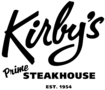 Kirby's Prime Steakhouse - SouthlakeKirby's Fall/Winter CocktailsKirby's Specialty CocktailsKirby's Classic CocktailsKirby's Dessert CocktailsWhiskey - BourbonWhiskey - AmericanScotch - Single MaltsScotch - BlendsWhisky - JapaneseWhisky- CanadianWhiskey - IrishCognacVodkaGinRumTequila/ MezcalCordials / LiqueursBanana Nut Bread Cocktail14 GlassCranberry Mule14 GlassEl Padrino14 GlassLavender Basil Gimlet13 GlassKirby's Mijenta Rosemary Paloma14 GlassKirby's Absolutely Apeach Martini16 GlassKirby's Barrel Aged Manhattan16 GlassKirby's Barrel Aged Old Fashioned16 GlassKirby's Mexi Tini12 GlassKirby's Popping Passionfruit Martini17 GlassFrench 7512 GlassGodfather14 GlassKir Royale12 GlassMoscow Mule12 GlassNegroni14 GlassRemy Martin VSOP Sidecar17 GlassSazerac15 GlassVieux Carre15 GlassCarajillo13 GlassChocolate Martini14 GlassEspresso Martini14 GlassAngel's Envy17 GlassBasil Hayden's15 GlassBlanton's25 GlassBlood Oath "Pact 9"35 GlassBooker's25 GlassBuffalo Trace14 GlassBuffalo Trace "Kirby's Steakhouse Pick"17 GlassBulleit Bourbon12 GlassThe Burning Chair14 GlassE.H. Taylor "Barrel Proof"35 GlassEagle Rare "10 Year Single Barrel"15 GlassElijah Craig "Barrel Proof"22 GlassElijah Craig "Toasted Barrel"20 GlassGeorge T. Stagg100 GlassHancock's President's Reserve "Single Barrel"18 GlassJoseph Magnus "Cigar Blend Bourbon"45 GlassKnob Creek12 GlassKnob Creek 18 year40 GlassMaker's Mark12 GlassOld Elk "Wheated" Single Barrel Kirby's Pick25 GlassOld Rip Van Winkle 10 Year60 GlassVan Winkle "12 Year Old" Special Reserve, Lot B70 GlassPappy Van Winkle "15 Year Family Reserve"125 GlassPappy Van Winkle "20 Year Family Reserve"225 GlassRedwood Empire "Pipe Dream"14 GlassRussell's Reserve "10 Year"14 GlassRussell's Reserve Single Rick House55 GlassShenks30 GlassStagg Jr30 GlassStellum "Equinox Blend #1"25 GlassW. L. Weller "Antique"22 GlassWeller "C.Y.P.B."45 GlassW.L. Weller "Full Proof"30 GlassW.L. Wellers Special Reserve15 GlassWild Turkey "101"11 GlassWilliam Larue Weller125 GlassWoodford Reserve "Distiller's Select"12 GlassWoodford Reserve "Double Oaked"15 GlassAngel's Envy "Finished Rye"25 GlassBulleit Rye12 GlassElijah Craig "Straight Rye 1789"13 GlassHigh West "A Midwinter Night's Dram"40 GlassJack Daniel's11 GlassJefferson Ocean Rye Voyage 2622 GlassKentucky Owl "Rye" 10 yr50 GlassKnob Creek "Rye"12 GlassRabbit Hole Boxergrail Rye15 GlassSazerac "18 Year Rye"125 GlassSazerac Rye12 GlassSkrewball "Peanut Butter Whiskey"12 GlassThomas H. Handy Sazerac Rye75 GlassVan Winkle Family Reserve Rye "13 Year"125 GlassAberfeldy "21 Year"50 GlassBalblair 12 Year Old Single Malt20 GlassBalvenie "12 Year Doublewood"21 GlassBalvenie "14 Caribbean Cask"25 GlassBalvenie "14 Year" Peat Week25 GlassBalvenie "40 Year"550 GlassBruichladdich Classic Laddie17 GlassBruichladdich Islay Barley 201318 GlassBruichladdich Port Charlotte Heavily Peated Whisky20 GlassCragganmore "12 Year"20 GlassDalwhinnie "15 Year"21 GlassGlen Grant 15yr20 GlassGlen Grant 18yr40 GlassGlenDronach "Parliament 21 Year"57 GlassGlenfarclas "12 Year"16 GlassGlenfiddich "12 Year"18 GlassGlenfiddich "15 Year"25 GlassGlenfiddich "18 Year"33 GlassGlenfiddich "21 Year"65 GlassGlenfiddich 23YR Grand Cru150 GlassGlenfiddich 30 Year Old Suspended Time400 GlassThe Glenlivet "12 Year"15 GlassThe Glenlivet "21 Year"85 GlassThe Glenlivet "25 Year"150 GlassGlenmorangie "10 Year"14 GlassGlenmorangie "12 Year Lasanta"15 GlassHighland Park 21125 GlassLagavulin "8 Year"20 GlassLaphroaig "10 Year"16 GlassThe Macallan "12 Year"25 GlassThe Macallan "15 Year" Fine Oak40 GlassThe Macallan "25 Year"350 GlassThe Macallan "Rare Cask"65 GlassOban "14 Year"25 GlassOld Pulteney "12 Year"15 GlassSpeyburn "10 Year"12 GlassTalisker "10 Year"20 GlassChivas Regal "12 Year"14 GlassDewar's "White Label"12 GlassJohnnie Walker "Black Label"14 GlassJohnnie Walker "Blue Label"69 GlassJohnnie Walker "Red Label"12 GlassMonkey Shoulder13 GlassHakushu "12 Year"36 GlassHibiki " Harmony"25 GlassNikka "From the Barrel"23 GlassNikka "Taketsuru Pure Malt 17 Year"63 GlassYamazaki "12 Year"32 GlassYamazaki "18 Year"80 GlassCanadian Club "Classic 12"9 GlassCrown Royal11 GlassSeagram's "VO"11 GlassBushmills13 GlassJameson11 GlassSpot Whiskey "Blue Spot" Single Pot Still35 GlassSpot Whiskey "Green Spot" Single Pot Still17 GlassSpot Whiskey "Yellow Spot" Single Pot Still32 GlassCourvoisier "VS"12 GlassCourvoisier "VSOP"15 GlassCourvoisier "XO"45 GlassHennessy "VS"15 GlassHennessy "VSOP"19 GlassHennessy "XO"55 GlassRémy Martin "Louis XIII" per OZ250 GlassRémy Martin "VSOP"15 GlassRémy Martin "XO"43 GlassAbsolut "Citron"12 GlassAbsolut "Kurant"12 GlassAbsolut "Mandrin"12 GlassAbsolut "Peppar"12 GlassAbsolut 8012 GlassBelvedere13 GlassChopin13 GlassDeep Eddy "Lemon"12 GlassDeep Eddy "Ruby Red Grapefruit"12 GlassGrey Goose13 GlassKetel One13 GlassStolichnaya 8012 GlassStoli "Vanil"12 GlassTito's12 GlassWheatley12 GlassBeefeater12 GlassBombay12 GlassBombay Sapphire13 GlassBoodles12 GlassGray Whale13 GlassHendrick's13 GlassMonkey 4718 GlassTanqueray13 GlassTanqueray 1014 GlassZephyr14 GlassBacardi "Limón"11 GlassBacardi Silver11 GlassCaptain Morgan "Spiced Rum"11 GlassMalibu11 GlassMyers's Dark12 GlassSailor Jerry11 GlassAvion Reposado17 GlassClase Azul Guerrero75 GlassClase Azul "Reposado"45 GlassCorralejo "Blanco"13 GlassDon Julio "Añejo"18 GlassDon Julio "Blanco"16 GlassDon Julio 1942 "Añejo"45 GlassHerradura "Reposado"14 GlassHerradura "Ultra"33 GlassHerradura Legend35 GlassIlegal Joven13 GlassJose Cuervo "Gold"12 GlassLana Tequila Blanco20 GlassMijenta Blanco Tequila14 GlassMijenta Reposado Tequila18 GlassPatron El Cielo28 GlassPatron "Reposado"17 GlassPatron "Silver"16 GlassAmaretto Disaronno13 GlassAperol12 GlassB&B14 GlassBailey's13 GlassBenedictine14 GlassCampari13 GlassCaravella "Limoncello"12 GlassChambord12 GlassChartreuse "Green"23 GlassChartreuse "Yellow"23 GlassCointreau13 GlassDomain De Canton13 GlassDrambuie14 GlassE&J "VS"13 GlassFernet Branca13 GlassFireball12 GlassFrangelico13 GlassGalliano13 GlassGrand Marnier15 GlassJägermeister13 GlassKahlúa12 GlassLicor 4313 GlassLillet "Blanc"12 GlassLuxardo Maraschino12 GlassMidori12 GlassPallini "Limoncello"14 GlassPama "Pomegranate Liqueur"12 GlassPassoa Passionfruit Liquer11 GlassPernod17 GlassPimm's No. 112 GlassRumChata13 GlassSambuca Romana "Black"13 GlassSambuca Romana "White"13 GlassSouthern Comfort12 GlassSt. Germain Elderflower13 GlassTia Maria12 GlassTuaca12 Glass